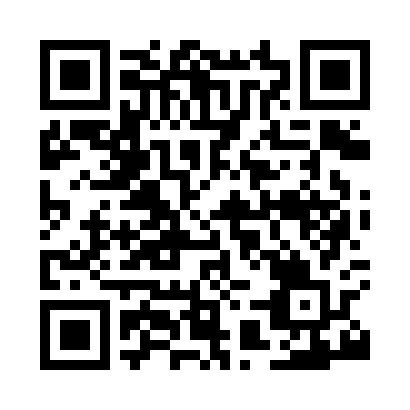 Prayer times for Durham, County Durham, UKWed 1 May 2024 - Fri 31 May 2024High Latitude Method: Angle Based RulePrayer Calculation Method: Islamic Society of North AmericaAsar Calculation Method: HanafiPrayer times provided by https://www.salahtimes.comDateDayFajrSunriseDhuhrAsrMaghribIsha1Wed3:155:261:036:148:4210:532Thu3:145:241:036:168:4410:543Fri3:135:221:036:178:4510:554Sat3:125:201:036:188:4710:555Sun3:115:181:036:198:4910:566Mon3:105:161:036:208:5110:577Tue3:095:141:036:218:5310:588Wed3:075:121:036:228:5510:599Thu3:075:101:036:238:5711:0010Fri3:065:081:036:248:5811:0111Sat3:055:061:036:259:0011:0212Sun3:045:041:036:279:0211:0313Mon3:035:021:036:289:0411:0314Tue3:025:011:036:299:0611:0415Wed3:014:591:036:309:0711:0516Thu3:004:571:036:319:0911:0617Fri2:594:561:036:329:1111:0718Sat2:594:541:036:339:1211:0819Sun2:584:521:036:349:1411:0920Mon2:574:511:036:349:1611:0921Tue2:564:491:036:359:1711:1022Wed2:564:481:036:369:1911:1123Thu2:554:461:036:379:2111:1224Fri2:544:451:036:389:2211:1325Sat2:544:441:036:399:2411:1426Sun2:534:421:036:409:2511:1427Mon2:534:411:046:419:2611:1528Tue2:524:401:046:419:2811:1629Wed2:524:391:046:429:2911:1730Thu2:514:381:046:439:3111:1731Fri2:514:371:046:449:3211:18